PŘIHLÁŠKA K ZÁJMOVÉMU VZDĚLÁVÁNÍ 
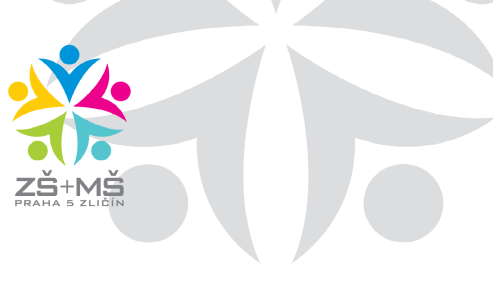 do ŠKOLNÍ DRUŽINY při ZŠ a MŠ Zličín, Nedašovská 328, Praha 5
pracoviště: Míšovická 513/12, pro školní rok ..................................  jméno žáka ..................................................................................................   třída ..............................
datum narození .......................... kontaktní e-mail rodičů .................................................................... jméno matky ................................................................................ telefon ...........................................  jméno otce .................................................................................... telefon ….......................................Záznamy o odchodu dítěte ze školní družiny 
S …odchází sám(a) 
D …odchází s doprovodem     
Vámi zvolenou variantu zakroužkujte! 

Při odchodu SÁM, musí být v tabulce uveden čas

Informaci o odchodech dítěte je možno kdykoliv písemně změnitPoučení: 
Zákonný zástupce je srozuměn s tím, že od převzetí výše uvedeného dítěte přebírá veškerou odpovědnost za dítě on, nebo jím pověřená osoba k vyzvednutí dítěte. Zákonní zástupci zajistí informování pověřené osoby o způsobu vyzvedávání dítěte. 
V případě, že pověřenou osobou k vyzvednutí dítěte ze ŠD je osoba nezletilá, zákonný zástupce prohlašuje, že je tato osoba přiměřené rozumové, mravní a volní vyspělosti způsobilá k vyzvednutí dítěte ze ŠD. 
Dítě bude uvolněno k samostatnému odchodu pouze na základě informací ze zápisního lístku, písemné informaci od rodičů nebo zprávy z Edupage. Na jinou formu žádosti o uvolnění nebude brán zřetel.
Dítě ze ŠD neodchází v čase 13:45 – 15:00 hodin.
Zákonný zástupce potvrzuje svým podpisem seznámení s vnitřním řádem školní družiny, který je zveřejněn na webových stránkách školy.

Další osoby oprávněné k vyzvednutí dítěte ze školní družiny: 
       jméno a příjmení                                                vztah k dítěti                                     kontakt (nepovinné) ............................................................................................................................................................... ..............................................................................................................................................................................................................................................................................................................................
............................................................................................................................................................... datum ...............................     podpis zákonného zástupce ...................................................................způsob odchodu(Sám, nebo s Doprovodem)  čas odchodu
 (možno v době 12,30-13,45 a 15,00-17,00)pondělí S        /        D úterý S        /        D středa S        /        D čtvrtek S        /        D pátek S       /         D 